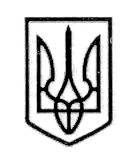 УКРАЇНАСТОРОЖИНЕЦЬКА МІСЬКА РАДАСТОРОЖИНЕЦЬКОГО РАЙОНУЧЕРНІВЕЦЬКОЇ ОБЛАСТІХV сесія  VІІ скликанняР  І  Ш  Е  Н  Н  Я    № 4 - 15 /201822 лютого  2018  року                                                                   м. СторожинецьПро вступ до Асоціації органів місцевого самоврядування Чернівецької області «Агенція розвитку громад Буковини»Відповідно до ст..15, п.21 ч.1 ст.26 Закону України «Про місцеве самоврядування в Україні», ст. ст. 1, 2, 8 Закону України «Про асоціації органів місцевого самоврядування» з метою покращення якості життя в територіальних громадах шляхом об’єднання зусиль щодо захисту прав і законних інтересів територіальних громад, розв’язання спільних для громад проблем, обміну досвідом, створення умов для більш ефективного здійснення повноважень місцевого самоврядування, методичного та організаційного забезпечення діяльності громад, залучення позабюджетних коштів,	міська рада вирішила:1. Вступити в Асоціацію органів місцевого самоврядування Чернівецької області «Агенція розвитку громад Буковини».2. Делегувати повноваження Сторожинецькому міському  голові Карлійчуку М.М. представляти Сторожинецьку міську раду  у Асоціації органів місцевого самоврядування Чернівецької області «Агенція розвитку громад Буковини», надавши йому право затвердження змін до установчих документів, обрання органів управління та вирішення  інших питань, пов’язаних із функціонуванням «Агенції розвитку громад Буковини».3. Передбачити в бюджеті кошти у сумі 25,0 тис.грн. як членський внесок на  2018 рік та в подальшому сплачувати щорічні членські внески відповідно до Рішення Загальних зборів Асоціації.4. Контроль за виконанням рішення покласти на першого заступника міського голови Брижака П.М. та постійну комісію з питань та постійну комісію міської ради з питань фінансів, соціально-економічного розвитку, планування, бюджету     (С. Войцицький).                            Сторожинецький міський голова                                       М.М.КарлійчукВиконавець:Перший заступник міського голови                                            П.М.БрижакПогоджено:Секретар міської ради                                                                   І.Г.МатейчукНачальник відділу організаційноїта кадрової роботи                                                                         А.Г.ПобіжанНачальник юридичного відділу                                                   А.В.СирбуНачальник відділу документообігу та контролю                                                                                        М.М.БаланюкГолова постійної комісії міської радиз питань фінансів та планування      соціально-економічного розвитку                                              С.Л. Войцицький